Ministero dell'Istruzione dell'Università e della Ricerca 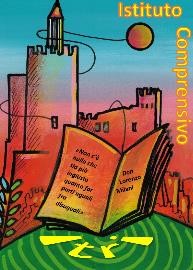 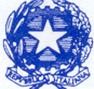 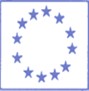 ISTITUTO COMPRENSIVO ITRI Omnicomprensivo di scuole infanzia, primaria, secondaria I grado secondaria e II grado 	 	(Istituto Professionale Indirizzo Agricoltura, sviluppo rurale, valorizzazione, prodotti del  	territorio e gestione delle risorse forestali e montane) Piazzale Rodari, snc 04020 ITRI (LT) - 0771/730050 Cod. Comune E375 -Distretto 049 - Ambito 24 Sito Web: http://www.comprensivoitri.it  	 	: ltic83500q@istruzione.it    PEC: ltic83500q@pec.istruzione.it C.M. LTIC83500Q -C.F.90048300595 Cod. Univoco Fatturazioni UF3SPV Per gli alunni e i genitori iscritti all’indirizzo musicale OGGETTO: Caratteristiche del Corso Musicale – Prove Orientativo Attitudinali per l’ammissione. CRITERI DI AMMISSIONE 1) PROVE D’INGRESSO COMMISSIONE DI STRUMENTO MUSICALE SCUOLA SECONDARIA DI 1° “San Giovanni Bosco”. - Introduzione:  La selezione dei candidati che richiedono l’accesso al corso musicale è basata su prove orientativo-attitudinali (secondo la vigente normativa).  Lo scopo di queste “prove orientative” è quello di consentire a tutti i candidati di essere globalmente valutati in modo equo e non solo in relazione ad eventuali competenze musicali già acquisite.  Questo per non avvantaggiare coloro che hanno già ricevuto una prima educazione musicale in ambienti extrascolastici.  Si sottolinea che la frequenza del corso musicale risulta impegnativa in termini di orario, di didattica e di attività strumentali.  PROVE ORIENTATIVO-ATTITUDINALI E CRITERI DI VALUTAZIONE (art. 2 D.M. 201/99).  La prima parte della prova attitudinale consiste in una “intervista al candidato” che ha i seguenti obiettivi:  1- mettere a proprio agio il bambino/a, fargli prendere confidenza con l’ambiente e la commissione, in modo da permettergli di affrontare le prove con la massima serenità.  raccogliere elementi utili per poter valutare la motivazione e l’interesse allo studio della musica.  Osservazione delle caratteristiche fisiche in relazione all’assegnazione dello strumento.  Il test si articola nelle seguenti fasi:  -SENSO RITMICO  La prima prova è basata sulla ripetizione ad imitazione di cinque semplici formule ritmiche proposte dall’insegnante, da riprodursi con le mani o con la voce dal candidato/a.  -SENSO MELODICO  La seconda è una prova di intonazione vocale di cinque semplici frasi melodiche da riprodursi con la voce esposte sia vocalmente che al pianoforte dall’insegnante.  -SENSO ARMONICO  Questo ambito è composto da 3 prove:  1-“Prova dei suoni simultanei” Vengono fatti ascoltare tre suoni simultanei, due suoni ed un suono solo, dopodiché il candidato deve riconoscere quale delle tre soluzioni è stata proposta.  2-“Quale suono cambia?” Viene proposta una sequenza di tre suoni, dopodiché uno di questi viene cambiato e il candidato/a deve riconoscere quale suono cambia.  3-“Alti-Bassi” Viene proposto un primo suono ed un secondo suono più alto o più basso del primo. Il candidato/a deve riconoscere l’altezza del secondo suono.  L’ultima è una prova di comprensione e lettura di un semplice testo per valutare l’abilità di approccio con la scrittura/lettura e permettere la valutazione di competenze trasversali.  -AMBITO STRUMENTALE  Al candidato/a vengono presentati i quattro strumenti del corso: Flauto, Violino, Pianoforte, Chitarra.  Con questa breve presentazione, si cerca di individuare un’attitudine, una curiosità e una predisposizione naturale per distribuire gli allievi sui vari strumenti.  -SCELTA DELLO STRUMENTO  Dopo aver presentato i quattro strumenti si offre al candidato la possibilità di indicare l’ordine di preferenza. Questo allo scopo di evitare l’assegnazione di uno strumento non particolarmente gradito in vista di un triennio di studi.  CONCLUSIONE Per ogni singola prova viene assegnato un punteggio, la cui somma dà luogo ad una graduatoria di idoneità. Al fine di assegnare lo strumento più consono al candidato, la commissione tiene conto di tutti gli elementi succitati. E’ importante comunque che vi sia una piena disponibilità allo studio di qualsiasi strumento da parte del candidato.  2) CASI PARTICOLARI -ALUNNI “DIVERSAMENTE ABILI”  L’alunno diversamente abile ha la precedenza ad entrare al corso ad indirizzo musicale.  Per quanto attiene l’ingresso al corso musicale è fondamentale l’indicazione della Neuropsichiatria Infantile (ASL) che segnali in modo specifico l’opportunità, la necessità per l’alunno di seguire attività strumentali, inserendo lo studio di uno strumento nel Piano Educativo Individualizzato.  -VALUTAZIONE COMMISSIONE  Nel caso in cui il candidato abbia rapporti di parentela o di studio extrascolastico con un insegnante della commissione, tale insegnante si astiene dall’esprimere un giudizio di valutazione.  -PUNTEGGIO ESCLUSI e RIPESCAGGIO  In caso di ripescaggio, dovuto a rinunce, trasferimenti o altro di uno o più alunni ammessi al corso, si procede nel modo seguente:  si valuta l’ordine del punteggio  in caso di parità di punteggio, si valuta l’equilibrata distribuzione tra gli strumenti delle quattro classi.  3- In caso di ulteriore parità si procede al sorteggio.  IL GIUDIZIO FINALE DELLA COMMISSIONE E’ INAPPELLABILE. Itri, 18 dicembre 2021 Il Dirigente scolastico Prof.ssa Lidia Cardi La firma autografa è sostituita da indicazione a stampa di soggetti responsabili ai sensi del D. lvo 12/02/93, n 39, art 3, comma 2. 